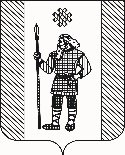 П О С Т А Н О В Л Е Н И ЕАДМИНИСТРАЦИИ КУДЫМКАРСКОГО МУНИЦИПАЛЬНОГО ОКРУГАПЕРМСКОГО КРАЯ      05.05.2022                                                                    СЭД-260-01-06-802В соответствии с федеральными законами от 14.03.1995 № 33-ФЗ «Об особо охраняемых природных территориях», от 06.10.2003 № 131-ФЗ «Об общих принципах организации местного самоуправления в Российской Федерации», от 31.07.2020 № 248-ФЗ «О государственном контроле (надзоре) и муниципальном контроле в Российской Федерации», Законом Пермского края от 04.12.2015 № 565-ПК «Об особо охраняемых природных территориях Пермского края», решениями   Думы Кудымкарского муниципального округа Пермского края от 19.11.2020 № 177 «Об утверждении Положения об организации, охране и использовании особо охраняемых природных территорий местного значения Кудымкарского муниципального округа Пермского края», от 23.09.2021 № 129 «Об утверждении Положения о муниципальном контроле в области охраны и использования особо охраняемых природных территорий Кудымкарского муниципального округа Пермского края», Уставом Кудымкарского муниципального округа Пермского края, администрация Кудымкарского муниципального округа Пермского краяПОСТАНОВЛЯЕТ: 1. Внести в Программу профилактики рисков причинения вреда (ущерба) охраняемым законом ценностям при осуществлении муниципального контроля в области охраны и использования особо охраняемых природных территорий Кудымкарского муниципального округа Пермского края на 2022 год, утвержденную постановлением администрации Кудымкарского муниципального округа Пермского края от 30.11.2021 № СЭД-260-01-06-1886 следующие изменения:1.1. раздел 2 изложить в следующей редакции:«2. Описание текущего развития профилактической деятельности администрации Кудымкарского муниципального округа Пермского края 2.1. Муниципальный контроль в области охраны и использования особо охраняемых природных территорий Кудымкарского муниципального округа Пермского края осуществляется должностными лицами отдела муниципального контроля управления экономики администрации Кудымкарского муниципального округа Пермского края (далее – уполномоченный орган).2.2. В соответствии с Положением о муниципальном контроле в области охраны и использования особо охраняемых природных территорий Кудымкарского муниципального округа Пермского края, утвержденным решением Думы Кудымкарского муниципального округа Пермского края от 23.09.2021 № 129 (далее – Положение), предметом муниципального контроля является соблюдение юридическими лицами, индивидуальными предпринимателями и гражданами на особо охраняемых природных территориях местного значения обязательных требований, установленных Федеральным законом от 14 марта 1995 г. № 33-ФЗ «Об особо охраняемых природных территориях» (далее - Федеральный закон № 33-ФЗ), другими федеральными законами и принимаемыми в соответствии с ними иными нормативными правовыми актами Российской Федерации, нормативными правовыми актами Пермского края в области охраны и использования особо охраняемых природных территорий, касающихся:- режима ООПТ;- особого правового режима использования земельных участков, водных объектов, природных ресурсов и иных объектов недвижимости, расположенных в границах ООПТ;- режима охранных зон ООПТ.Проверки в 2021 году по муниципальному контролю не проводились.2.3. Объектами муниципального контроля является:- деятельность, действия (бездействие) граждан и организаций, а также результат их деятельности, в том числе продукция (товары), работы и услуги, к которым предъявляются обязательные требования, определяемые Федеральным законом № 33-ФЗ, положениями об особо охраняемых природных территориях, положениями об охранных зонах особо охраняемых природных территорий, иными нормативными правовыми актами, в том числе предъявляемые к гражданам и организациям;- ООПТ Кудымкарского муниципального округа Пермского края.2.4. Главной задачей администрации Кудымкарского муниципального округа Пермского края при осуществлении муниципального контроля является переориентация контрольной деятельности на объекты повышенного риска и усиление профилактической работы в отношении всех объектов контроля, обеспечивая приоритет проведения профилактики.»1.2. раздел 4 изложить в следующей редакции:«4. Перечень профилактических мероприятий, сроки(периодичность) их проведения4.1. В соответствии с Положением проводятся следующие профилактические мероприятия:а) информирование;б) обобщение правоприменительной практики;в) объявление предостережения;г) консультирование;д) профилактический визит.4.2. Перечень профилактических мероприятий указан в приложении к Программе».1.3. Приложение изложить в редакции согласно приложению, к настоящему постановлению.2. Настоящее постановление вступает в силу после официального опубликования в газете «Иньвенский край» и подлежит размещению на официальном сайте администрации Кудымкарского муниципального округа Пермского края в информационно-телекоммуникационной сети «Интернет».И.п. главы муниципального округа – главы администрации Кудымкарского муниципального округа Пермского края	                                          С.А. КоноваловаПеречень профилактических мероприятий,сроки (периодичность) их проведенияО внесении изменений в Программу профилактики рисков причинения вреда (ущерба) охраняемым законом ценностям при осуществлении муниципального контроля в области охраны и использования особо охраняемых природных территорий Кудымкарского муниципального округа Пермского края на 2022 год, утвержденную постановлением администрации Кудымкарского муниципального округа Пермского края от 30.11.2021 № СЭД-260-01-06-1886Приложение к постановлению администрации Кудымкарского муниципального округа Пермского краяот 05.05.2022 № СЭД-260-01-06-802№Вид мероприятияФорма мероприятияСроки (периодичность) их проведения1ИнформированиеПроведение публичных мероприятий (собраний, совещаний, семинаров) с контролируемыми лицами в целях их информированияПо мере необходимости в течение года1ИнформированиеРазмещение и поддержание в актуальном состоянии на официальном сайте администрации Кудымкарского муниципального округа Пермского края в информационно-телекоммуникационной сети «Интернет» информации, перечень которой предусмотрен Положением об осуществлении муниципального контроля в области охраны и использования особо охраняемых природных территории Кудымкарского муниципального округа Пермского краяПо мере обновления2Обобщение правоприменитель-ной практикиОбобщение и анализ правоприменительной практики контрольной деятельности в области охраны и использования особо охраняемых природных территорий с классификацией причин возникновения типовых нарушений обязательных требований и размещение утвержденного доклада о правоприменительной практике на официальном сайте администрации Кудымкарского муниципального округа Пермского края в информационно-телекоммуникационной сети «Интернет» в срок, не превышающий 5 рабочих дней со дня утверждения докладаЕжегодно (не позднее 1 апреля года, следующего за годом обобщения правоприменительной практики)3Объявление предостереженияОбъявление предостережений контролируемым лицам для целей принятия мер по обеспечению соблюдения обязательных требованийВ течение года (при наличии оснований)4КонсультированиеПроведение должностными лицами администрации Кудымкарского муниципального округа Пермского края консультаций по вопросам:-организация и осуществление муниципального контроля;- предмет контроля;- состав и порядок осуществления профилактических, контрольных мероприятий, установленных Положением;- применение мер ответственности за нарушение обязательных требований.Консультирование осуществляется посредством личного обращения, телефонной связи, электронной почты, видео-конференц-связи, при получении письменного запроса - в письменной форме в порядке, установленном Федеральным законом от 02.05.2006 № 59-ФЗ «О порядке рассмотрения обращения граждан Российской Федерации», а также в ходе проведения профилактического мероприятия, контрольного мероприятия В течение года (при наличии оснований)5Профилактический визитПроведение должностными лицами органа муниципального контроля информирования контролируемых лиц об обязательных требованиях, предъявляемых к его деятельности либо к принадлежащим ему объектам муниципального контроля, их соответствии критериям риска, основаниях и о рекомендуемых способах снижения категории риска, а также о видах, содержании и об интенсивности контрольных мероприятий, проводимых в отношении объекта муниципального контроля, исходя из его отнесения к соответствующей категории риска.Обязательные профилактические визиты проводятся для лиц, указанных в пункте 3.5.4 Положения о муниципальном контроле в области охраны и использования особо охраняемых природных территорий Кудымкарского муниципального округа Пермского края утвержденного решением Думы Кудымкарского муниципального округа Пермского края от 23.09.2021 № 129Профилактичес-кие визиты подлежат проведению в течение года (при наличии оснований).Обязательные профилактические визиты проводятся в течении 1 рабочего дня